Bando 6.1 Formazione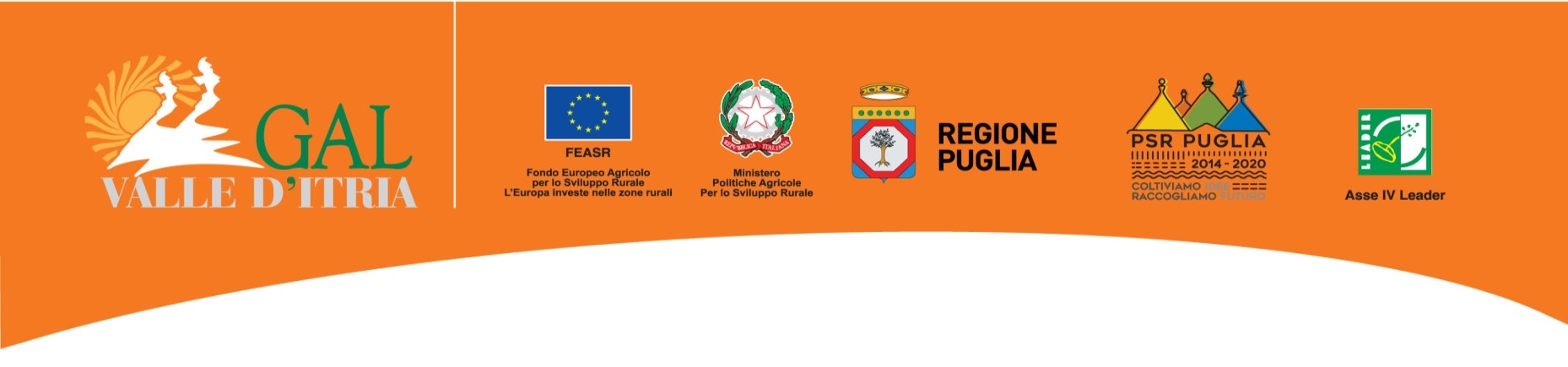 ALLEGATO 10 – Dichiarazione sulla dimensione di ImpresaDichiarazione sostitutiva dell’atto di notorietà(D.P.R. n. 445 del 28.12.2000)Il sottoscritto _______________________________________________________________codice fiscale ____________________________ nato/a il ____________ a __________________________ prov. ______ in qualità di Titolare/Legale rappresentante dell'impresa __________________________ con sede legale in __________________________ alla Via ______________ n. ____, codice fiscale/P.Iva __________________________, codice attività ATECO ___________ n. R.E.A. ___________C O N S A P E V O L Edella responsabilità penale cui può andare incontro in caso di dichiarazioni mendaci e di falsità negli atti, ai sensi e per gli effetti dell’art.  47 e dell’art. 76 del D.P.R. 28 dicembre 2000, n. 445 e successive modificazioni ed integrazioni,  DICHIARAche la dimensione di impresa è (barrare la casella di riferimento): (  ) MICRO IMPRESA(  ) PICCOLA IMPRESA(  ) MEDIA  IMPRESAche le informazioni contenute nelle successive tabelle nn. 1, 2, 3, 4, 5 e riepilogativa sono veritiere e corrette.	Tabella 1	 Tabella 2Tali dati, nel caso in cui la Qualifica di impresa sia “collegata”, devono essere riportati interamente nell’ultima schermata e sommati ai precedenti; nel caso in cui la Qualifica di impresa sia “associata”, in proporzione alla Percentuale di partecipazione e sommati ai precedenti.	Tabella 3Tali dati, nel caso in cui la Percentuale di partecipazione fosse superiore al 50%: in un’impresa collegata devono essere riportati interamente nell’ultima schermata e sommati ai precedenti;in un’impresa associata devono essere riportati in proporzione alla Percentuale di partecipazione e sommati ai precedenti.nel caso in cui la Percentuale di partecipazione fosse compresa tra il 25 ed il 50%: in un’impresa collegata devono essere riportati in proporzione alla Percentuale di partecipazione e sommati ai precedenti;in un’impresa associata NON devono essere riportati.Tabella 4Tali dati, nel caso in cui la percentuale fosse superiore al 50%, devono essere riportati interamente nell’ultima schermata e sommati ai precedenti.			Tabella riepilogativaIn tale tabella confluiscono i dati aggregati delle tabelle precedenti. _________________, lì __________________               Timbro e firma 	____________________________Allega alla presente: 1. fotocopia di un documento di riconoscimento valido e del codice fiscale              Dati relativi alla sola impresa proponente -----------------ULA (ultimi 12 mesi antecedenti la data della presentazione della DDS)
FATTURATO/BILANCIO (ultimo bilancio approvato alla data di presentazione della domanda): anno --Dati relativi alla sola impresa proponente -----------------ULA (ultimi 12 mesi antecedenti la data della presentazione della DDS)
FATTURATO/BILANCIO (ultimo bilancio approvato alla data di presentazione della domanda): anno --Dati relativi alla sola impresa proponente -----------------ULA (ultimi 12 mesi antecedenti la data della presentazione della DDS)
FATTURATO/BILANCIO (ultimo bilancio approvato alla data di presentazione della domanda): anno --Occupati (ULA) – inserire il numero con 2 decimali
Fatturato € 
Totale di bilancio €
Dati relativi alle imprese associate e/o collegate immediatamente a monte o a valle del soggetto proponenteDati relativi alle imprese associate e/o collegate immediatamente a monte o a valle del soggetto proponenteDati relativi alle imprese associate e/o collegate immediatamente a monte o a valle del soggetto proponenteDati relativi alle imprese associate e/o collegate immediatamente a monte o a valle del soggetto proponenteDati relativi alle imprese associate e/o collegate immediatamente a monte o a valle del soggetto proponenteDati relativi alle imprese associate e/o collegate immediatamente a monte o a valle del soggetto proponenteNome ImpresaPercentuale di partecipazioneQualifica di impresa (associata o collegata)Occupati (ULA) – inserire il numero con 2 decimaliFatturato €Totale di bilancio €Dati relativi alle imprese associate e/o collegate alle imprese associate e/o collegate a monte o a valleDati relativi alle imprese associate e/o collegate alle imprese associate e/o collegate a monte o a valleDati relativi alle imprese associate e/o collegate alle imprese associate e/o collegate a monte o a valleDati relativi alle imprese associate e/o collegate alle imprese associate e/o collegate a monte o a valleDati relativi alle imprese associate e/o collegate alle imprese associate e/o collegate a monte o a valleDati relativi alle imprese associate e/o collegate alle imprese associate e/o collegate a monte o a valleImpresaPercentuale di partecipazioneImpresa alla quale è associata o collegataOccupati (ULA) – inserire il numero con 2 decimaliFatturato €Totale di bilancio €Eventuali partecipazioni dei singoli soci in altre imprese Eventuali partecipazioni dei singoli soci in altre imprese Eventuali partecipazioni dei singoli soci in altre imprese Eventuali partecipazioni dei singoli soci in altre imprese Eventuali partecipazioni dei singoli soci in altre imprese Eventuali partecipazioni dei singoli soci in altre imprese Denominazione impresaPartita IVA oCodice FiscaleOccupati ULA – inserire il numero con 2 decimali (ULA)Fatturato €Totale di bilancio €Elenco soci e percentuale di partecipazioneDenominazione impresaPartita IVA oCodice FiscaleOccupati ULA – inserire il numero con 2 decimali (ULA)Fatturato €Totale di bilancio €Elenco soci e percentuale di partecipazioneDati relativi alla dimensione di impresa alla luce anche delle eventuali partecipazioni dei soci – ULA (ultimi 12 mesi antecedenti la data della presentazione della DDS)FATTURATO/BILANCIO (ultimo bilancio approvato alla data di presentazione della domanda): anno --Dati relativi alla dimensione di impresa alla luce anche delle eventuali partecipazioni dei soci – ULA (ultimi 12 mesi antecedenti la data della presentazione della DDS)FATTURATO/BILANCIO (ultimo bilancio approvato alla data di presentazione della domanda): anno --Dati relativi alla dimensione di impresa alla luce anche delle eventuali partecipazioni dei soci – ULA (ultimi 12 mesi antecedenti la data della presentazione della DDS)FATTURATO/BILANCIO (ultimo bilancio approvato alla data di presentazione della domanda): anno --Occupati (ULA) – inserire il numero con 2 decimaliFatturatoTotale di bilancio